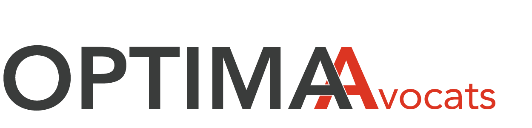 La Rochelle – Rochefort - Saint Pierre d’Oléron / Saintes - Jonzac / RoyanPOUVOIR POUR ENCHERIR ET DECLARER ADJUDICATAIRETRIBUNAL JUDICIAIRE DE SAINTES(Pour une personne morale)Je soussigné,Nom : Prénoms : Date de naissance : Lieu de naissance : Nationalité : Profession : Adresse de correspondance :Adresse mail :Agissant au nom et en qualité de (gérant, président…) 			de la société :Dénomination : Forme juridique :Capital social :Numéro SIREN :Greffe du tribunal de commerce auprès duquel la société est enregistrée :Adresse complète siège social :Reconnait être dument habilité aux fins des présentes, et donne pouvoir à la SELARL OPTIMA Avocats, Avocats au barreau de SAINTES, pour enchérir outre les frais pour le compte de la personne morale que je représente jusqu’à la somme de (somme en chiffre et en lettre) Merci de compléter à la main :Un immeuble ci-après désigné (selon placard d’adjudication) :Caractéristique (maison, appartement, jardin, terrain…) :Adresse complète :Références cadastrales :Superficie :Dont l’adjudication aura lieu à l’audience des saisies immobilières du Tribunal judiciaire de SAINTES du :Date : Heure : Sur poursuite du cabinet d’avocats 	 avocats inscrit au Barreau de 		sur une mise à prix de :Je lui donne pouvoir de se rendre adjudicataire de l’immeuble sus-désigné, de passer toute déclaration d’adjudication au profit de la personne morale que je représente et de l’engager à l’exécution des charges et conditions de la vente, et à cet effet de me faire signer tous actes nécessaires.Fait à[Dater et signer avec la mention ‘bon pour enchérir’]